NUTRICIONISTIČKO SAVJETOVALIŠTEDobro došli,Molimo Vas da ispunite upitnik kako bi započeli našu suradnju.Ispunjavanjem ovog upitnika dajete privolu za obradu Vaših osobnih podataka u svrhu savjetovanja o prehrani i stilu života, a u skladu s odredbama Opće uredbe o zaštiti osobnih podataka. U svakom trenutku ova se privola može povući.Datum ispunjavanja upitnika: _________________________Opći podaci:Prvi posjet nutricionistu?                DA                                  NECilj dolaska u nutricionističko savjetovalište? (Možete zaokružiti više ponuđenih odgovora)Sociodemografski podaciRadni status:Nezaposlen/aZaposlen/aDomaćicaUčenik/caStudent/icaTrudnicaUmirovljenik/icaVrsta posla:Sjedilački (ured, vožnja i sl.)Djelomično aktivni (nastavnik, odgajatelj, zdr. djelatnik)Teški fizički posao (obrt, tvornica i sl.)NepokretnostZdravstveni dioOd kojih bolesti bolujete? (Ukoliko ne bolujete ostavite prazno.)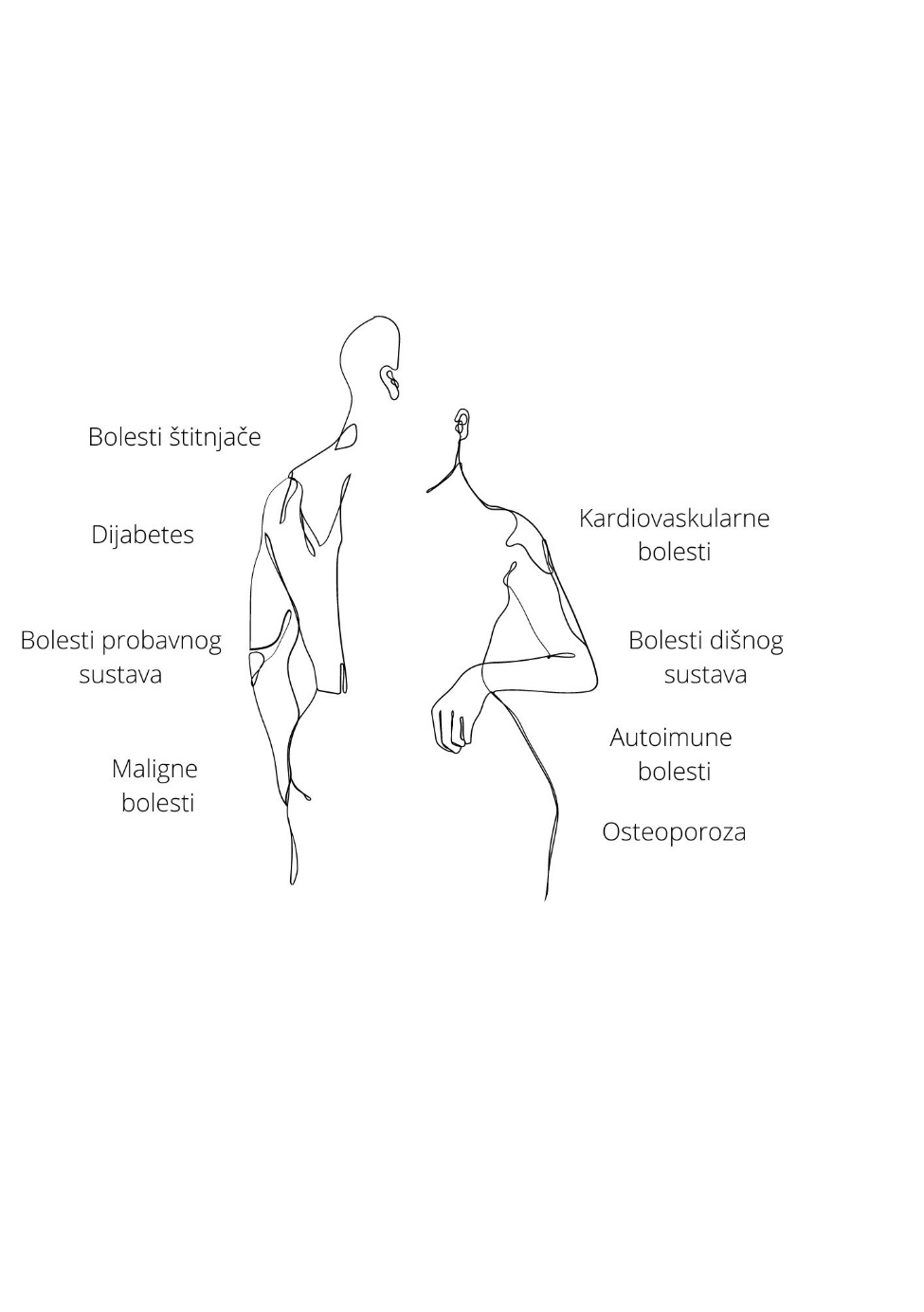 Nešto drugo _________________________Prehrana: Kakva je vaša prehrana?RaznovrsnaVegetarijanskaVeganskaDijetalnaNešto drugo ___________________________Kako bi rangirali trenutne prehrambene navike?Stil života: U kojoj mjeri ste trenutno izloženi stresu?Koliko često se bavite tjelesnom aktivnosti umjerenog/visokog intenziteta (vježbanje u kući/van kuće, rekreacija, profesionalno bavljenje sportom i sl.)?Kako uobičajeno provodite svoje slobodno vrijeme? (Možete izabrati više odgovora)Gledajući TV/ na računaluČitajućiObavljajući kućanske posloveAktivno (šetnja, trčanje, sport…)Odmarajući se Nešto drugo __________________________Imate li hobi?                         DA           NEPotpis osobe koja je ispunila upitnik: ________Ime i prezime:Adresa:OIB: Datum rođenja:Telefon:e-mail:organizacija prehrane i stila života izbor namirnica i termička priprema obrokaprehrana i mentalno zdravlje održavanje trenutne tjelesne težine i podizanje svijesti o važnosti prehranepovećanje tjelesne težinenešto drugosmanjenje prekomjerne tjelesne težine i pretilostisportska prehrana i povećanje mišićne mase stručne informacije o prehrani; čitanje deklaracija proizvoda alergija i intolerancija na hranuodržavanje određenog zdravstvenog stanjahigijena jedenja Uopće ne odgovaraju mom načinu životaO1O2O3O4O5U potpunosti odgovaraju mom načinu života.ONisam izložen stresuOU vrlo maloj mjeri izložen stresuOUmjereno izložen stresuOU velikoj mjeri izložen stresuOU vrlo velikoj mjeri  izložen stresuONe bavim se OManje od 30 minuta tjednoO30 minuta do sat vremena tjednoOSat vremena do 2,5 sata tjedno OViše od 2,5 sati tjedno